BARANYA MEGYEI DIÁKSPORT TANÁCS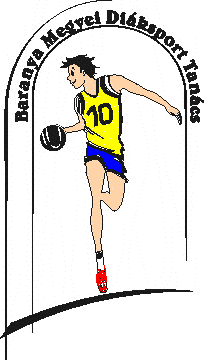 7623 Pécs, Koller u. 7. II/23.Telefon:20/255-0111; E-mail: kaufmann.eszter.sport@gmail.com; Web: www.bmdiaksport.hu _____________________________________________________________________________RÖPLABDA „A” KATEGÓRIA DIÁKOLIMPIA megyei döntőV-VI. korcsoport fiú eredményeA verseny résztvevői:PTE Deák F. Gimnázium Pécs, CR. Nagy Lajos Gimnázium Pécs, Leőwey Klára Gimnázium Pécs, PTE Babits M. Gimnázium Pécs (4 csapat)2017. október 21. (szombat)CR. Nagy Lajos Gimnázium Tornaterme (Pécs, Széchenyi tér)CRNLG	-	PTE Babits	0:3PTE Deák	-	Leőwey Pécs	0:3PTE Babits	-	PTE Deák	3:0Leőwey Pécs	-	CRNLG	3:2CRNLG	-	PTE Deák	0:3Leőwey Pécs	-	PTE Babits	0:3Végeredmény:PTE Gyakorló „Babits”	6 pontLeőwey K. Gimn. Pécs	5 pontPTE Gyakorló „Deák”	4 pontCRNLG Pécs	3 pont